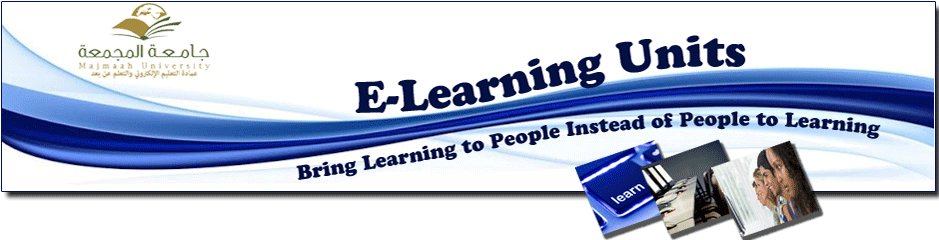 Zulfi College of Education establishes a training course entitled"Designing electronic tests"Tuesday 7/5/1434Under the guidance of the Deanship of e-learning Women's Training Unit organizes a training course entitled "The design of electronic tests" presented by Ms. Moneirah Al-Zouman and attended by the University faculty members in Zulfi College of Education, where a lab was supplied by the e-learning unit previously. During the training course trainer presented and discussed what an electronic test is. In addition to that a detailed explanation of how to design an electronic test using Quiz Creator was produced. . It is noted that Quiz Creator Software can be published in a format which is supported by Jusur system; this will lead to the contribution of using a variety of flexible softwares that fit students according to their learning styles. 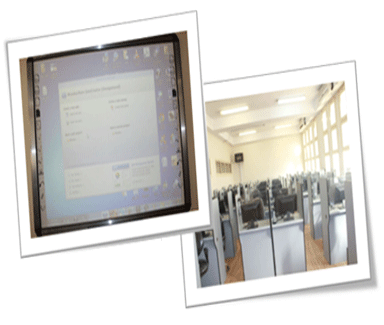 